PENGGUNAAN MEDIA FLIPCHART UNTUK MENINGKATKAN HASIL BELAJAR MATEMATIKA KELAS III MI TARBIYATUL BANIN WALBANAT KARANGAN TRENGGALEKSKRIPSI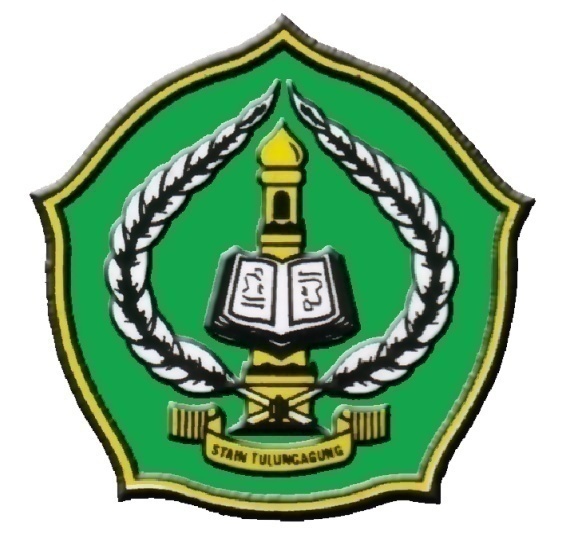 OlehSULIS SETYORININIM : 3217083075PROGRAM STUDI PENDIDIKAN GURU MADRASAH IBTIDAIYAHJURUSAN TARBIYAHSEKOLAH TINGGI AGAMA ISLAM NEGERI (STAIN) TULUNGAGUNG 2012PENGGUNAAN MEDIA FLIPCHART UNTUK MENINGKATKAN HASIL BELAJAR MATEMATIKA KELAS III MI TARBIYATUL BANIN WALBANAT KARANGAN TRENGGALEKSKRIPSI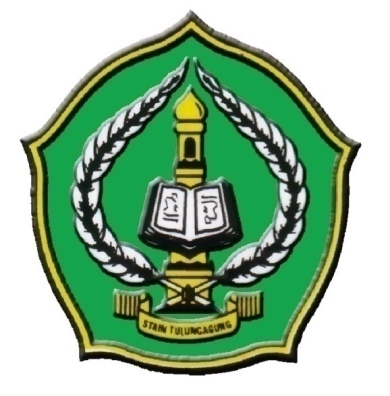 Diajukan Kepada Sekolah Tinggi Agama Islam Negeri (STAIN) Tulungagung Untuk Memenuhi Salah Satu Persyaratan Dalam Menyelesaikan Program Sarjana Strata Satu Ilmu TarbiyahOlehSULIS SETYORININIM: 3217083075PROGRAM STUDI PENDIDIKAN GURU MADRASAH IBTIDAIYAHJURUSAN TARBIYAHSEKOLAH TINGGI AGAMA ISLAM NEGERI (STAIN ) TULUNGAGUNG2012PERSETUJUAN PEMBIMBINGSkripsi dengan judul “Penggunaan Media Flipchart untuk Meningkatkan Hasil Belajar Matematika Kelas III MI Tarbiyatul Banin Wal Banat Karangan Trenggalek” yang ditulis oleh Sulis Setyorini ini telah diperiksa dan disetujui untuk diujikan.Tulungagung,  13 Juni 2012Pembimbing,FATHUL MUJIB, M. Ag NIP. 19750523 200604 1 002HALAMAN PENGESAHANSkripsi dengan judul "Penggunaan Media Flipchart Untuk Meningkatkan Hasil Belajar Matematika Kelas III MI Tarbiyatul Banin Wal Banat Karangan Trenggalek" dipertahankan di depan Dewan Penguji Skripsi STAIN Tulungagung pada hari Rabu 27 Juni 2012 dan dapat diterima sebagai salah satu persyaratan untuk menyelesaikan Program Sarjana Strata satu Dalam Ilmu Tarbiyah.Dewan Penguji SkripsiPenguji UtamaDr. MOHAMAD JAZERI,M.PdNIP. 19691204 200501 1 005Tulungagung, 27 Juni 2012Mengesahkan,STAIN TulungagungKetua,Dr. MAFTUKHIN, M.AgNIP.19670717 200003 1 002HALAMAN MOTTOKatakanlah: "Tiap-tiap orang berbuat menurut keadaannya masing-masing". Maka Tuhanmu lebih mengetahui siapa yang lebih benar jalanNya. ( QS, Al Israa’: 84) HALAMAN PERSEMBAHANPuji syukur kehadirot ALLAH SWT,  atas segala limpahan rahmatNya sholawat serta salam semoga terlimpahkan kepada Nabi Muhammad SAW.Dari lubuk hati yang terdalam, Aku persembahkan Skripsi ini kepada:Ayah dan Ibu yang selalu kusayangi yang telah mendidikku dengan penuh kasih sayang, ketulusan, dan kesabaran serta selalu mendo'akan dan mendukung dalam setiap langkahku. Semua itu akan senantiasa terukir indah dalam relung hati ananda yang paling dalamKakakku tercinta Rinawati yang senantiasa membantu ketika adinda mengalami kasulitan.Keponakanku tercinta yang selalu menghadirkan keceriaan dalam hari-hariku.Semua sahabat PGMI yang senasib dan seperjuangan dalam Tholabul ‘Ilmi, Uus, Yoga, Tyas, Win, Muna, Wiji, Yusi, Tya. Teman–teman PPL Al Munawar dan teman–teman KKN PK 3, yang telah banyak memberikan dukungan dan bantuan dalam segala hal.Bapak&Ibu Dosen, khususnya dosen PGMI yang telah memberikan ilmu kepada ananda. Semoga ilmu yang engkau  berikan bermanfaat di dunia dan di akhirat. Amin.Kepala Sekolah dan para dewan guru MI Tarbiyatul Banin Walbanat yang banyak membantu dalam penelitian ini.Almamaterku STAIN Tulungagung.KATA PENGANTARAssalamu'alaikum. Wr. Wb.Puji Syukur penulis ucapkan kehadirat Allah SWT yang telah memberikan limpahan rahmat, taufiq serta hidayah-Nya sehingga penulis dapat menyelesaikan Skripsi iniSholawat serta Salam semoga tetap terlimpahkan kepada Nabi Muhammad SAW beserta keluarga, sahabat-sahabatnya dan para pengikut beliau yang telah dengan ikhlas memeluk agama Allah SWT dan mempertahankannya sampai akhir hayat.Alhamdulillah, Skripsi yang penulis beri judul "Penggunaan Media Flipchart Untuk Meningkatkan Hasil Belajar Matematika Kelas III MI Tarbiyatul Banin Walbanat Karangan Trenggalek" ini dapat terselesaikan sesuai dengan waktu yang telah ditentukan.Oleh karna itu, penulis mengucapkan terimakasih yang sebesar-besarnya kepada yang terhormat :Bapak  Dr. Maftukhin, M.Ag selaku Ketua Sekolah Tinggi Agama Islam Negeri (STAIN) Tulungagung. Bapak Abd. Aziz M.Pd.I selaku Ketua Jurusan Tarbiyah.Bapak Muhamad Zaini, MA selaku Ketua Program Studi PGMI yang telah memberikan izin kepada penulis untuk mengumpulkan data sebagai bahan penulisan Laporan Penelitian ini.Bapak Fathul Mujib, M.Ag Selaku Dosen Pembimbing yang telah memberikan pengarahan dan koreksi sehingga penelitian ini dapat diselesaikan pada waktu yang telah direncanakan.Bapak dan Ibu Dosen serta Staf Pegawai Sekolah Tinggi Agama Islam Negeri (STAIN) Tulungagung khususnya Dosen PGMI yang telah membekali dengan pengetahuan serta wawasan yang cukup kepada penulis sehingga mampu menyelesaikan kegiatan akademik sampai penyusunan sekripsi ini.Bapak Adju Diantoro sebagai Kepala Sekolah dan Ibu Muslikah sebagai Guru Kelas MI tarbiyatul Banin Wal Banat Karangan Trenggalek yang telah memberikan waktu kepada peneliti untuk melakukan penelitian di MI yang dipimpin.Sahabat-sahabatku dan semua pihak yang dengan ikhlas membantu dalam penyusunan Skripsi ini.Semoga segala bimbingan dan bantuan yang telah diberikan dapat menjadi amal hasanah, maslahah dan mendapatkan ridlo dari Allah SWT dengan teriring doa Alhamdulillah Jazakumulloh KhoiroSebagai penutup penulis menyadari bahwa masih banyak kekhilafan dan kekurangan dalam penyusunan Skripsi ini. Oleh sebab itu, penulis sangat mengharapkan kritik serta saran yang bersifat membangun dari para pembaca demi lebih sempurnnya Skripsi yang penulis susun ini.Akhirnya penulis berharap semoga Skripsi ini dapat berguna, bermanfaat, barokah, maslahah di Dunia dan di Akhirat. Amin.Wassalamu'alaikum. Wr. Wb.Tulungagung, 31 Mei 2012PenulisSulis SetyoriniDAFTAR ISIHALAMAN SAMPUL 	 i	HALAMAN  PERSETUJUAN	 iii	HALAMAN PENGESAHAN	 iv	HALAMAN MOTTO	 v	HALAMAN PERSEMBAHAN	 vi	KATA PENGANTAR	 vii	DAFTAR ISI	 ixDAFTAR TABEL	 xii	DAFTAR GAMBAR	 xiiiDAFTAR DIAGRAM ......................................................................................  xivDAFTAR LAMPIRAN	 xvABSTRAK	 xviBAB I PENDAHULUAN 	 1Latar Belakang Masalah 	 1Rumusan Masalah 	 7Tujuan Penelitian 	 7Manfaat Penelitian 	 8Penegasan Istilah 	 9Sistematika Penulisan.	 11BAB II KAJIAN PUSTAKA 	13Belajar dan Pembelajaran	13Hakikat Matematika	 ..........................................................................19Pembelajaran Matematika	24 Media Pembelajaran 	26Media Flipchart....................	31 Hasil Belajar........................................................................................33Faktor–Faktor Yang Mempengaruhi hasil Belajar..........................	......35Penelitian Terdahulu Yang Relevan..................................................	40Hipotesis Tindakan……………………………………………	43BAB III METODE PENELITIAN 	.44Jenis dan Jenis Penelitian 	 44Subyek Penelitian	 47Tempat dan Waktu Penelitian	 47Teknik Pengumpulan Data ………	 48Analisis Data  ....................	 50 Indikator Keberhasilan	 53Prosedur Penelitian ...	 55BAB IV HASIL PENELITIAN DAN PEMBAHASAN........................ 61Deskripsi Lokasi Penelitian .................................................................61Paparan Data Pra Tindakan	 65Paparan Data Pelaksanaan Tindakan Siklus I 	68Paparan data Pelaksanaan Tindakan Siklus II 	79Pembahasan ......................................................................................89BAB V PENUTUP................................................................................... 94Kesimpulan  	94Saran-saran…………………………………………………………… 96DAFTAR PUSTAKALAMPIRANDAFTAR TABELTabel 2.1 : Ringkasan Penelitian Terdahulu yang Relevan	42Tabel 3.1 : Tingkat Penguasaan (Taraf Keberhasilan Tindakan).......................54Tabel 4.1 : Tenaga Pendidik MI.........................................................................64Tabel 4.2 : Data Siswa MI..................................................................................64Tabel 4.3 : Data Hasil Belajar Pada Temuan Awal............................................66Tabel 4.4 : Data Hasil Belajar Siswa Siklus I.....................................................69Tabel 4.5 : Data Aktivitas Guru Siklus I ............................................................71Tabel 4.6 : Data Aktivitas Siswa Siklus I	73Tabel 4.7 : Angket Respon Siswa Siklus I  	 76Tabel 4.8 : Data Hasil Belajar Siswa Siklus II 	 80Tabel 4.9: Data Aktivitas Guru Siklus II	 82Tabel 4.10: Data Aktivitas Siswa Siklus II	 84Tabel 4.11 : Angket Respon Siswa Siklus II........................................................86DAFTAR GAMBARGambar 3.1 Alur PTK Model Spiral Kemmis&Taggart ......................................60Gambar 4.1 Struktur Organisasi MI tarbiyatul Banin Wal Banat.........................63DAFTAR DIAGRAMDiagram 4.1: Hasil Pengamatan Aktifitas Guru…………………………….......90Diagram 4.2: Hasil Pengamatan Aktivitas Siswa………………………………..91Diagram 4.3: Hasil Belajar Siswa……………………………………………......92DAFTAR LAMPIRANLampiran 1 	: Rencana Pelaksanaan Pembelajaran Siklus ILampiran 2 	: Soal Pre TesLampiran 3 	: Kunci Jawaban Pre TesLampiran 4 	: Pos Tes Siklus ILampiran 5 	: Kunci Jawaban Pos Tes Siklus ILampiran 6 	: Hasil Observasi Guru ( Peneliti ) Siklus ILampiran 7 	: Hasil Observasi Siswa Siklus ILampiran 8 	: Angket Respon Siswa Siklus ILampiran 9 	: Rencana Pelaksanaan pembelajaran Siklus IILampiran 10	: Pos Tes Siklus IILampiran 11	: Kunci Jawaban Pos Tes Siklus IILampiran 12    : Hasil ObservasiGuru ( Peneliti) Siklus IILampiran 13    : Hasil Observasi Siswa Siklus IILampiran 14    : Angket Respon Siswa Siklus IILampiran 15    : Foto Penelitian Tindakan KelasLampiran 16    : Surat BimbinganLampiran 17	: Kartu BimbinganLampiran 18	: Ijin PenelitianLampiran 19	:Surat Keterangan PenelitianLampiran 20	: BiodataLampiran 21	: Keaslian TulisanABSTRAKSetyorini, Sulis. 2012. “Penggunaan Media Flipchart Untuk meningkatkan Hasil Belajar Matematika Siswa Kelas III MI tarbiyatul Banin Wal Banat Karangan Trenggalek” . Skripsi, Program Studi Pendidikan Guru Madrasah Ibtidaiyah, STAIN  TULUNGAGUNG. Pembimbing: FATHUL MUJIB M.Ag.Kata Kunci : Media Flipchart, Hasil Belajar, MatematikaBerdasarkan observasi awal yang dilakukan peneliti pada pembelajaran matematika  di kelas III MI Tarbiyatul Banin Wal Banat Karangan Trenggalek menunjukkan bahwa hasil belajar siswa rendah. Salah satu penyebabnya adalah selama ini guru cenderung memakai metode ceramah dalam menyampaikan materi sehingga siswa tidak termotivasi dalam belajar dan merasa bosan dengan suasana tersebut. Oleh karena itu perlu adanya media pembelajaran yang baru yang akan membuat siswa termotivasi dalam belajar sehingga prestasi belajarpun ikut meningkat yaitu dengan menggunakan media flipchart.Rumusan masalah dalam penelitian ini adalah: (1) Bagaimanakah implementasi penggunakan media flipchart untuk meningkatkan hasil belajar siswa terhadap materi uang dalam pembelajaran matematika  kelas III di MI Tarbiyatul banin Wal Banat Karangan Trenggalek? (2) Bagaimanakah peningkatan kualitas proses pembelajaran matematika dengan menggunakan media flipchart terhadap materi uang dalam pembelajaran matematika kelas III MI Tarbiyatul Banin Wal Banat Karangan Trenggalek? (3) Bagaimanakah hasil belajar siswa setelah menggunakan media flipchart terhadap materi uang dalam pembelajaran matematikakelas III MI Tarbiyatul Banin Wal Banat Karangan Trenggalek?”Tujuan penelitian ini adalah untuk (1) Mendiskripsikan implementasi penggunaan media flipchart untuk meningkatkan hasil belajar siswa dalam pembelajaran matematika kelas III MI Tarbiyatul Banin Wal Banat Karangan Trenggalek. (2) Untuk meningkatkan kualitas proses pembelajaran matematika dengan menggunakan media flipchart dalam pembelajaran matematika kelas III MI Tarbiyatul Banin Wal Banat  Karangan Trenggalek. (3) Hasil belajar siswa setelah menggunakan media flipchart dalam pembelajaran matematika siswa  kelas III MI Tarbiyatul Banin Wal Banat Karangan Trenggalek.Penelitian ini merupakan penelitian tindakan kelas. Penelitian ini terdiri dari 2 siklus dan setiap siklus terdiri dari 4 tahapan yaitu perencanaan, pelaksanaan tindakan, pengamatan (observasi) dan refleksi. Dalam penelitian ini subjek penelitian adalah siswa kelas III MI Tarbiyatul Banin Wal Banat Karangan Trenggalek dengan jumlah siswa 11 anak. Pengumpulan data dilakukan melalui tes, observasi, angket, dokumentasi dan catatan lapangan. Analisis data: analisis data kwalitatif  kegiatan reduksi data, memyajikan data, dan penarikan kesimpulan, sedangkan data kwantitatif dianalisis menggunakan rumus , dengan x = rata–rata kelas, ∑xi = jumlah nilai seluruh siswa, dan n = jumlah seluruh siswa.Hasil pengamatan dari 2 pengamat menunjukkan bahwa pembelajaran dengan menggunakan media flipchart dapat meningkatkan aktivitas belajar siswa, dari 64,16%  pada siklus I menjadi 86,6% pada siklus II. Sedangkan dari hasil tes yang telah dilaksanakan diperoleh data sebagai berikut: (1) Nilai rata-rata pada Siklus I adalah  57,72  dan (2) Nilai rata-rata pada Siklus II 87,27.Berdasarkan hasil analisis data dapat disimpulkan bahwa pembelajaran dengan menggunakan media flipchart dapat meningkatkan hasil belajar matematika pokok bahasan uang pada siswa kelas III MI Tarbiyatul Banin Wal Banat  Karangan Trenggalek.Dari penelitian ini, peneliti menyarankan sebaiknya bagi guru yang menghadapi kendala dalam proses pembelajaran supaya lebih bervariatif lagi dalam menggunakan metode, strategi, maupun media pembelajaran. Salah satunya adalah media flipchart, karena penelitian ini membuktikan bahwa dengan menggunakan media flipchart hasil belajar siswa dapat meningkat.KetuaDr. H. AKHYAK. M.AgNIP. 19671029 199403 1 004SekretarisFATHUL MUJIB, M.AgNIP. 19750523 200604 1 002